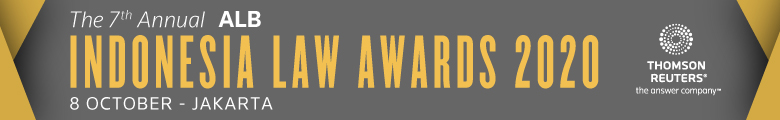 SUBMISSION FORM – INDONESIA LAW FIRM OF THE YEARRead the Research Methodology Summary before filling out the submission form.Deadline for submissions – 17 July 2020 (Friday)Submit the completed forms to Lokesh.bogati@thomsonreuters.comFor Indonesia Deal Firm of the Year, please use Submission Form – Indonesia Deal Firm of the Year.For all the other firm categories, please use Submission Form – Other Firm Categories.This form is for one category only. To submit for another category, please complete a new form. Save this form using the format: Category_Organisation.
INDONESIA LAW FIRM OF THE YEARLaw firmA. BASIC INFORMATIONA. BASIC INFORMATIONCountry of residence Firm size (specify lawyers and non-lawyers)Joiner/s between 1 July 2019 - 30 June 2020 (provide names and positions)Departure/s between 1 July 2019 - 30 June 2020 (provide names and positions)Managing Partner(name, email and phone number)B. KEY WORK HIGHLIGHTSB. KEY WORK HIGHLIGHTSKEY WORK NO. 1: (Indicate heading here)Completion date: Description (max. of 500 words)Partner/s involved: per key workContact person for the deal (Name, Email and Phone number)KEY WORK NO. 2: (Indicate heading here)Completion date: Description (max. of 500 words)Partner/s involved: per key workContact person for the deal (Name, Email and Phone number)KEY WORK NO. 3: (Indicate heading here)Completion date: Description (max. of 500 words)Partner/s involved: per key workContact person for the deal (Name, Email and Phone number)KEY WORK NO. 4: (Indicate heading here)Completion date: Description (max. of 500 words)Partner/s involved: per key workContact person for the deal (Name, Email and Phone number)KEY WORK NO. 5: (Indicate heading here)Completion date: Description (max. of 500 words)Partner/s involved: per key workContact person for the deal (Name, Email and Phone number)KEY WORK NO. 6: (Indicate heading here)Completion date: Description (max. of 500 words)Partner/s involved: per key workContact person for the deal (Name, Email and Phone number)KEY WORK NO. 7: (Indicate heading here)Completion date: Description (max. of 500 words)Partner/s involved: per key workContact person for the deal (Name, Email and Phone number)KEY WORK NO. 8: (Indicate heading here)Completion date: Description (max. of 500 words)Partner/s involved: per key workContact person for the deal (Name, Email and Phone number)KEY WORK NO. 9: (Indicate heading here)Completion date: Description (max. of 500 words)Partner/s involved: per key workContact person for the deal (Name, Email and Phone number)KEY WORK NO. 10: (Indicate heading here)Completion date: Description (max. of 500 words)Partner/s involved: per key workContact person for the deal (Name, Email and Phone number)KEY WORK NO. 1: (Indicate heading here)Completion date: Description (max. of 500 words)Partner/s involved: per key workContact person for the deal (Name, Email and Phone number)KEY WORK NO. 2: (Indicate heading here)Completion date: Description (max. of 500 words)Partner/s involved: per key workContact person for the deal (Name, Email and Phone number)KEY WORK NO. 3: (Indicate heading here)Completion date: Description (max. of 500 words)Partner/s involved: per key workContact person for the deal (Name, Email and Phone number)KEY WORK NO. 4: (Indicate heading here)Completion date: Description (max. of 500 words)Partner/s involved: per key workContact person for the deal (Name, Email and Phone number)KEY WORK NO. 5: (Indicate heading here)Completion date: Description (max. of 500 words)Partner/s involved: per key workContact person for the deal (Name, Email and Phone number)KEY WORK NO. 6: (Indicate heading here)Completion date: Description (max. of 500 words)Partner/s involved: per key workContact person for the deal (Name, Email and Phone number)KEY WORK NO. 7: (Indicate heading here)Completion date: Description (max. of 500 words)Partner/s involved: per key workContact person for the deal (Name, Email and Phone number)KEY WORK NO. 8: (Indicate heading here)Completion date: Description (max. of 500 words)Partner/s involved: per key workContact person for the deal (Name, Email and Phone number)KEY WORK NO. 9: (Indicate heading here)Completion date: Description (max. of 500 words)Partner/s involved: per key workContact person for the deal (Name, Email and Phone number)KEY WORK NO. 10: (Indicate heading here)Completion date: Description (max. of 500 words)Partner/s involved: per key workContact person for the deal (Name, Email and Phone number)C. INITIATIVES, PROJECTS & SOCIAL CONTRIBUTION C. INITIATIVES, PROJECTS & SOCIAL CONTRIBUTION 
I. ORGANISATION: What were your firm's initiatives to engage, empower and develop its people? (max. of 500 words)II. PROFESSION: What would your firm consider to be its most significant contribution to the legal community? (max. of 500 words)III. COMMUNITY: What are the distinct features and core activities of your corporate social responsibility (CSR) program, if any? Please cite the firm's most effective and inspiring CSR activity in 1 July 2019 - 30 June 2020. (max. of 500 words)
I. ORGANISATION: What were your firm's initiatives to engage, empower and develop its people? (max. of 500 words)II. PROFESSION: What would your firm consider to be its most significant contribution to the legal community? (max. of 500 words)III. COMMUNITY: What are the distinct features and core activities of your corporate social responsibility (CSR) program, if any? Please cite the firm's most effective and inspiring CSR activity in 1 July 2019 - 30 June 2020. (max. of 500 words)C. OTHER ACHIEVEMENTS OF NOMINEE C. OTHER ACHIEVEMENTS OF NOMINEE Description (max. of 500 words)Description (max. of 500 words)THIRD-PARTY NOMINATION (optional)Any lawyer/law firm/in-house team you’d like to nominate?Individual/firm/in-house category:Name/law firm/company:Contact person:Position:Email & tel. no.:Reason for nomination: